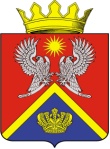 АДМИНИСТРАЦИЯ СУРОВИКИНСКОГО МУНИЦИПАЛЬНОГО РАЙОНА ВОЛГОГРАДСКОЙ ОБЛАСТИПРОЕКТ ПОСТАНОВЛЕНИЯот                                            №О внесении изменения в постановление Администрации Суровикинского муниципального района Волгоградской области от 30 июля 2018 г. № 594 «Об утверждении перечня муниципальных услуг, предоставляемых администрацией Суровикинского муниципального района Волгоградской области, предоставление которых посредством комплексного запроса не осуществляется Внести в постановление администрации Суровикинского муниципального района Волгоградской области от 30 июля 2018 г. № 594 «Об утверждении перечня муниципальных услуг, предоставляемых администрацией Суровикинского муниципального района Волгоградской области, предоставление которых посредством комплексного запроса не осуществляется изменение, изложив приложение к Постановлению в новой редакции, согласно приложению. 2. Настоящее постановление вступает в силу после его обнародования путем размещения на информационном стенде в здании администрации Суровикинского муниципального района, расположенном по адресу: Волгоградская область, г. Суровикино, ул. Ленина, д.64.И.о. главы Суровикинского муниципального района                                                               Р.А.Слива                                  